Схема проездаТеатр на Литейном, Санкт-Петербург, Литейный проспект, 51, станция метро «Маяковская»
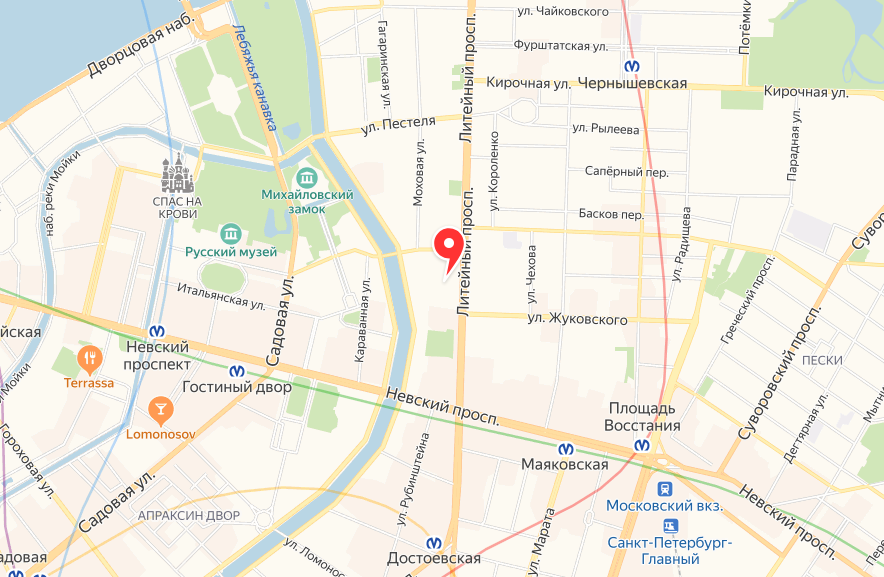 